Detalle de compra directa Nº 435.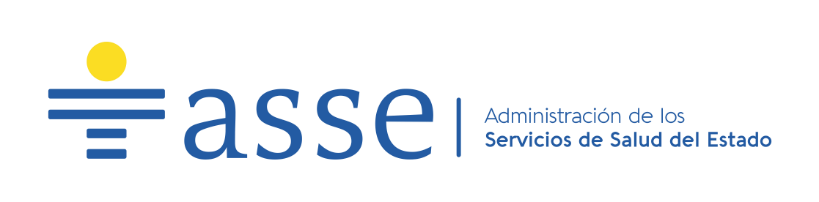 HRS necesita cotización de los siguientes productos características excluyentes:Desodorante ambiente liquido por litro.Esponja de alambre cocina.Esponja fibra verde.Escoba con mango.Pulverizador de 500cc.Pulverizador de 1 Lts.Bolsas transparente 7x5 para dosis unitaria.Bolsa negra grande de 80x60x80micrones.Bolsa negra chicas de 40x60x60nicrones.Precintos.IMPORTANTE:Incluir especificaciones (medida, calidad, opciones, etc) y fotos de la mercadería cotizada.Requerimientos excluyentes:- Adjuntar presupuesto con característica del producto y entrega dentro de las 48 horas luego de recibida la OC.- COTIZACIÓN CON ENVIÓ INCLUIDO- Consulta o dudas sobre los productos comunicarse a intendencia.salto@asse.com.uy   O AL TELÉFONO 4733 2944 INTERNO 226